Rentrée 2020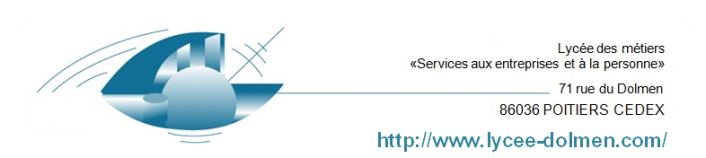 3 PM - CAP- Lycée des Métiers « LE DOLMEN »Liste de fournitures élèves  demandées par les enseignants3 PM - CAP- Lycée des Métiers « LE DOLMEN »Liste de fournitures élèves  demandées par les enseignantsDISCIPLINECLASSEMATERIELANGLAIS1 CAP APR 2 CAP APR3ème métier1 CAP APR :  1 classeur avec pochettes transparentes et feuilles simples grand carreaux  2 CAP APR : reprendre et compléter le cahier de première année3ème PEP :  grand cahier grands carreaux 24 x32ESPAGNOL3 Prépa métier1 cahier 21x29.7 grands carreauxMatériel de base : stylos, crayon de papier, gomme, règle, colle, ciseaux, correcteur, 2 ou 3 surligneursPSEEt découverte professionnelle3 Prépa métierDP Vente1 grand classeur dos moyen 21x29.7100 pochettes transparentes EPAISSES ET SOLIDES50 feuilles simples grandes carreauxUn crayon 4 couleurs, du blanco, un crayon de papier, une gomme et 2 surligneurs.Deux petits classeurs souples50 pochettes plastiques épaisses1 agrafeuse1 clé USB2 jeux de 6 intercalaires1 agrafeuse PSEEt découverte professionnelle1CAP APR1 grand classeur dos moyen 21x29.7  (autre couleur que rouge, bleu ou vert)50 pochettes transparentes,   6 intercalaires 50 feuilles simples grandes carreaux Matériel pourl'enseignement professionnel1CAP APREnseignement Professionnel3 classeurs à dos moyen (1 rouge, 1 vert et 1 bleu)6 intercalaires 50 feuilles simples grandes carreaux 50 feuilles simples grandes carreaux 1 clé USBMatériel pourl'enseignement professionnel2CAP APREnseignement Professionnel2 classeurs à dos moyen (1 vert et 1 bleu)6 intercalaires 50 feuilles simples grandes carreaux 50 feuilles simples grandes carreaux 1 grand classeur dos moyen+100 pochettes plastiques+8 intercalaires1 clé USBMatériel pourl'enseignement professionnel1CAP VENTE1 gros classeur d'archivage3 classeurs souples de couleurs différentes2 jeux de 6 intercalaires1 paquet de feuilles simples à grands carreaux (50)1 paquet de 100 pochettes transparentes EPAISSES ET SOLIDESStylo 4 couleurs  Une agrafeuse1 crayon de papier, 4 surligneurs, Gomme et correcteur, RègleCiseaux + scotch + colleCalculatrice simple ( la moins chère)1 clé USB vide et neuve1 agendaMatériel pourl'enseignement professionnel2 CAP vente1 gros classeur d’archivage3 classeurs souples de couleurs différentes 2 jeux de 6 intercalaires1 paquet de feuilles simples à grands carreaux1 paquet de 100 pochettes transparentes EPAISSES ET SOLIDES1 agendaStylo 4 couleurs  Une agrafeuse1 clé USB vide et neuve1 crayon de papier, 4 surligneurs, Gomme et correcteur, RègleCiseaux + scotch + colleCalculatrice simple, la moins chèreArts appliquésPour les deux CAP et 3èmesChemise cartonnéeCrayon de papierGommeCiseauxColleStylo feutre noir (un épais et un  fin)